Landeskinderturnfest 2019 HeilbronnMitarbeitWettkampfbüroSamstag, 20. Juli 2019 	ca. 11.00	 – 15.30 Uhr (6 Pers.)	         ca. 15.00 – 19.30 Uhr (6 Pers.)	ca. 19.00	 – 23.00 Uhr (6 Pers.)Sonntag, 21. Juli 2019           ca. 08.00	 – 12.00 Uhr (4 Pers.)	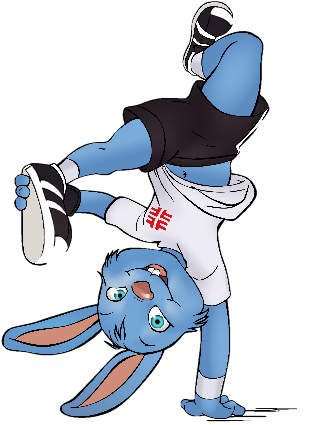 Sonntag, 21. Juli 2019           	ca. 10.00 – 14.00 Uhr (4 Pers.)Beschreibung der AufgabenKontrolle und PC-Eingabe der WettkampfergebnisseAusgabe von Vereinsunterlagen, Siegerlisten, UrkundenUnterstützung der STB-WettkampfverantwortlichenAusdruck von Siegerlisten und UrkundenEinsortieren der VereinsunterlagenOrganisatorischer AblaufEine allgemeine Helferbesprechung findet ca. 2-3 Wochen vor der Veranstaltung statt.Verein	:												Ansprechpartner/in:											Tel.:													E-Mail-Adresse:											Änderungen vorbehaltenTabelle kann als vereinsinterne Helferübersicht verwendet werden. 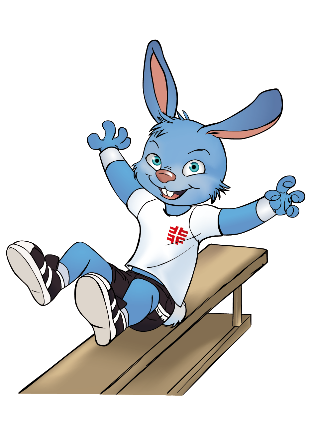 Mitarbeit WettkampfbüroSamstag, 20. Juli 2019,	ca. 11.00 – 15.30 Uhr, (6 Pers.)	ca. 15.00 – 19.30 Uhr, (6 Pers.)	ca. 19.00 – 23.00 Uhr, (6 Pers.)Sonntag, 21. Juli 2019,	ca. 08.00 – 12.00 Uhr, (4 Pers.)	ca. 10.00 – 14.00 Uhr, (4 Pers.)Verein:		 	______________________________________			Tel.:			______________________________________Verantwortlicher Ansprechpartner: 	______________________________________			E-Mail-Adresse:	______________________________________EinsatztagEinsatzzeitAnzahl der HelferSamstag, 20.7.ca. 11.00 – 15.30Samstag, 20.7.ca. 15.00 – 19.30Samstag, 20.7.Ca. 19.00 – 23.00Sonntag, 21.7.ca. 8.00 – 12.00Sonntag, 21.7.Ca. 10.00 – 14.00 EinsatztagZeiten(siehe oben)VereinVornameNameTelefonMobilE-MailT-ShirtGröße